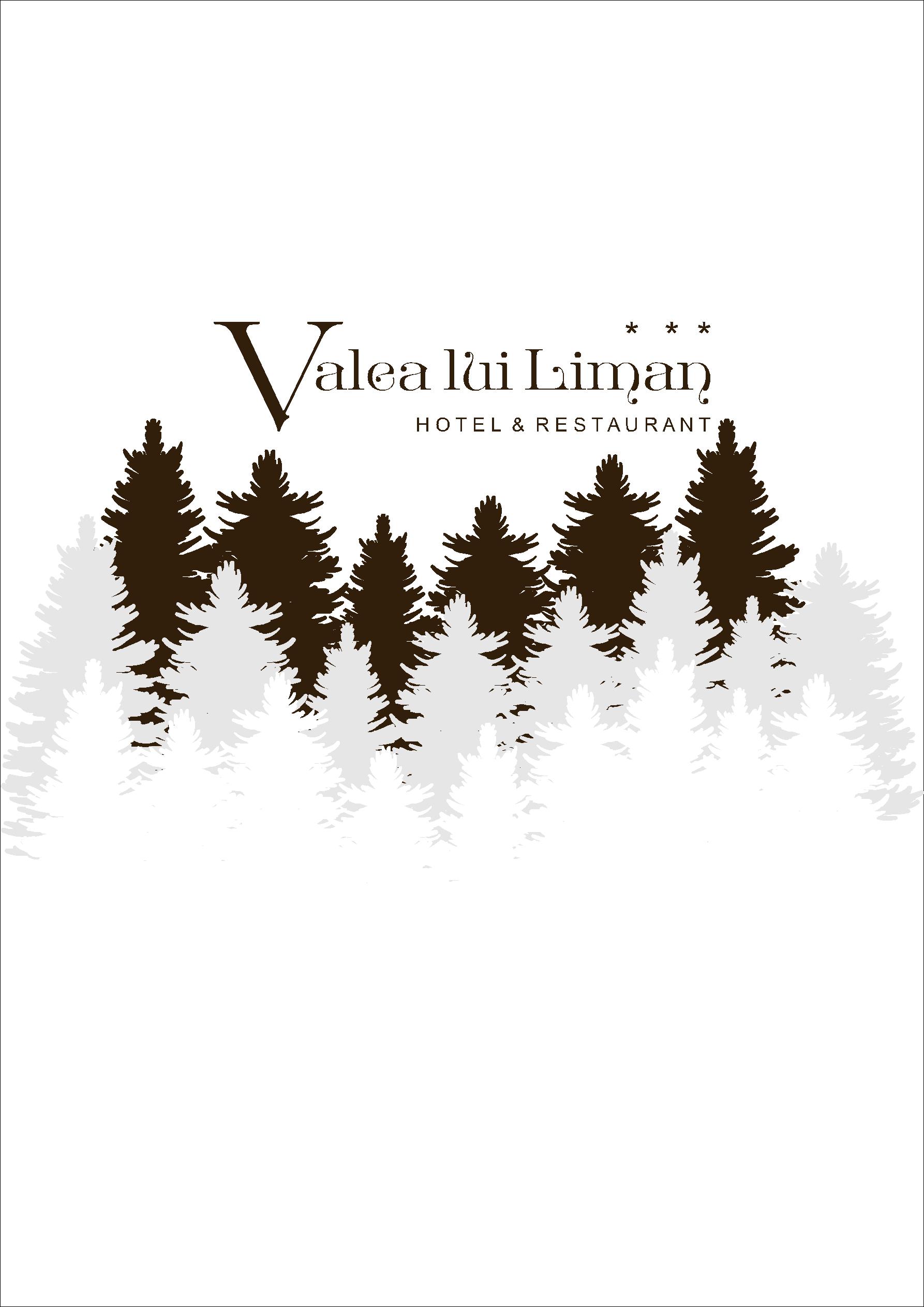 MeniuFolosim produse de la producători locali!Ouale de găina sunt produse în ferma proprie a complexului.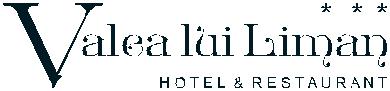 Gustări reci/calde(salam uscat, şuncã de Praga, mãsline, roşie, telemea, cașcaval, castravete, zacuscă)(*caşcaval pane,*ficat de pui în unt, *creier de porc pane, gogoşar și castraveți murați)(salatã verde, piept de pui la grãtar, parmezan, crutoane, dressing, sare, piper)(salatã verde, roşii, castraveţi, ardei, ceapã, mãsline, telemea de vacã, oregano, ulei, sare, piper)(ton, ceapã, salatã verde, roşii, mãsline, lãmâie, ulei, sare, piper)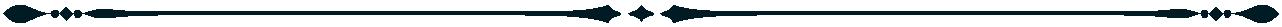     Bruschete cu zacuscă de casă             250 g              15 lei    Cascaval pane                                        160g              25 lei• Preparatele care contin alergeni alimentari si substante care cauzeaza alergii sau intolerante persoanelor alergice sunt marcate cu *30 lei30 lei35 lei28 lei34 lei                                                               Ciorbe/supe(burtã de vitã, gogoşar în oþet, smântânã,ulei, sare, piper, ouã, morcovi, oţet)(pulpã de vitã, morcovi, ceapã, cartofi, ţelinã, varzã, mazãre, fasole verde, pastã tomate, roşii,frunze de pãtrunjel, ulei, oţet, sare) (pulpã de vitã, morcovi, ceapã, cartofi, varzã,                                                                                                             mazãre, fasole verde, ţelinã, ulei, smântânã,                        o               oua,oţet,sare, frunze de pãtrunjel)   (pulpe de pui, vegheta, ulei, piper, ceapã, morcovi, ţelinã, tãiţei, frunze de pãtrunjel) (morcovi, ceapã, ţelinã, cartofi, varzã, mazãre, fasole verde, sare,     ulei, frunze de pãtrunjel şi ţelinã, bulion)                                                                  SuplimenteSe servesc până la ora 18:00.• Preparatele care contin alergeni alimentari si substante care cauzeaza alergii sau intolerante persoanelor alergice sunt marcate cu *Preparate din peşte*Pãstrãv prãjit în mãlai(pãstrãv, fãinã de mãlai, ulei, sare)*Pãstrãv la grătar(pãstrãv, ulei, sare)*Pãstrãv parizian(pãstrãv, fãinã albã, ouã, ulei, sare)*File de somon la grãtar(somon, ulei, sare)*File de somon parizian(somon, ulei, ouã, fãinã de grâu)*File de şalãu parizian(peşte şalãu, ulei, ouã, fãinã de grâu, sare)50gr	8.00lei50gr	8.00lei50gr	10 lei50gr	10 lei50gr	10 lei50gr	8.00lei• Preparatele care contin alergeni alimentari si substante care cauzeaza alergii sau intolerante persoanelor alergice sunt marcate cu *Preparate din carne de pui(piept de pui, ciuperci Champignon, ouã, ulei de floare, fãinã de grâu, pesmet, sare, piper     (piept de pui,ciuperci Champignnon,unt,sare,faina de grau,piper)• Preparatele care contin alergeni alimentari si substante care cauzeaza alergii sau intolerante persoanelor alergice sunt marcate cu *Preparate din carne de porcCotlet de porc la grãtar(cotlet de porc fãrã os, ulei de floare, sare, piper, condimente)Ceafã de porc la grãtar(ceafã de porc fãrã os, ulei de floare, sare, piper)*Şniţel parizian din Cotlet de porc(cotlet de porc fãrã os, ouã, ulei de floare, fãinã de grâu, sare)Gordon bleu                     150gr	                30 lei       (cotlet de porc, şuncã de Praga, caşcaval, ouã, fãinã de grâu,        pesmet, ulei de floare, sare, piper)(creier de porc, fãinã, ouã, pesmet, ulei de floare, sare, piper)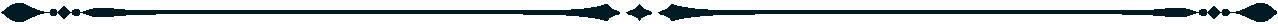 • Preparatele care contin alergeni alimentari si substante care cauzeaza alergii sau intolerante persoanelor alergice sunt marcate cu *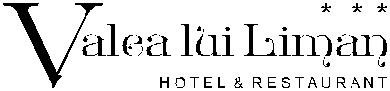                            Platourile bucatareseiPlatou mixt (pentru 2 persoane)                                                    105 lei(snitel de pui parizian150gr, ceafa de porc la gratar 180g, rulou pui ciuperci 75 g, gordon bleu 75g, cartofi prajiti si wedges 250g.,salata asortata de sezon)Platou pescaresc(pentru 2 persoane)                                        150 lei(doi pastravi in malai, somon la gratar 150gr, inele de calamar 100gr, lamaie, mamaliguta cu branza 250g, mujdei de usturoi.)Platou traditional (pentru 6-7 persoane)                        220 lei(snitel pui si porc parizian 300g, ceafa de porc la gratar 180g,piept de pui la gratar 150g, gordon bleu 150g, rulou pui ciuperci 150g,garnituri:cartofi weges,prajiti,natur,pilaf de orez,salata asortata de muraturi si salata asortata de sezon, mujdei de usturoi 50g.)☺ Meniu copii (jumătate de gramaj)                                                          25 leiSupă de pui cu tăiţeiŞniţel de pui paneCartofi pireu/ prăjiți ( la alegere)• Preparatele care contin alergeni alimentari si substante care cauzeaza alergii sau intolerante persoanelor alergice sunt marcate Garnituri(orez, morcovi, ceapã, ardei, ulei de floare, sare, condiment pentru orez)10 lei10 lei12 lei12 lei8 lei12 lei12 lei17 lei• Preparatele care contin alergeni alimentari si substante care cauzeaza alergii sau intolerante persoanelor alergice sunt marcate cu *Salate     Salata de rosii cu telemea                  200gr                                                 10 lei• Preparatele care contin alergeni alimentari si substante care cauzeaza alergii sau intolerante persoanelor alergice sunt marcate cu *Desert(fainã de grâu, ouã, lapte, ulei, zahãr, sare, gem de diferite fructe)(fãinã grâu, amidon, ouã, lapte, unt de cacao, fãinã de migdale,îngheţatã de vanilie, fructe de pãdure)12 lei12 lei16 lei15 lei   *Papanași tradiționali(2 buc.)  200gr                                                                                                                                     26 lei                                                                                                                                                           ( home made) cu cremă de smântână și gem de casa   *Papanel traditional  100gr                                                                                                                                     13 lei                                                                                                                                                           ( home made) cu cremă de smântână și gem de casaPreț caserolă 1 leu/buc.• Preparatele care contin alergeni alimentari si substante care cauzeaza alergii sau intolerante persoanelor alergice sunt marcate cu *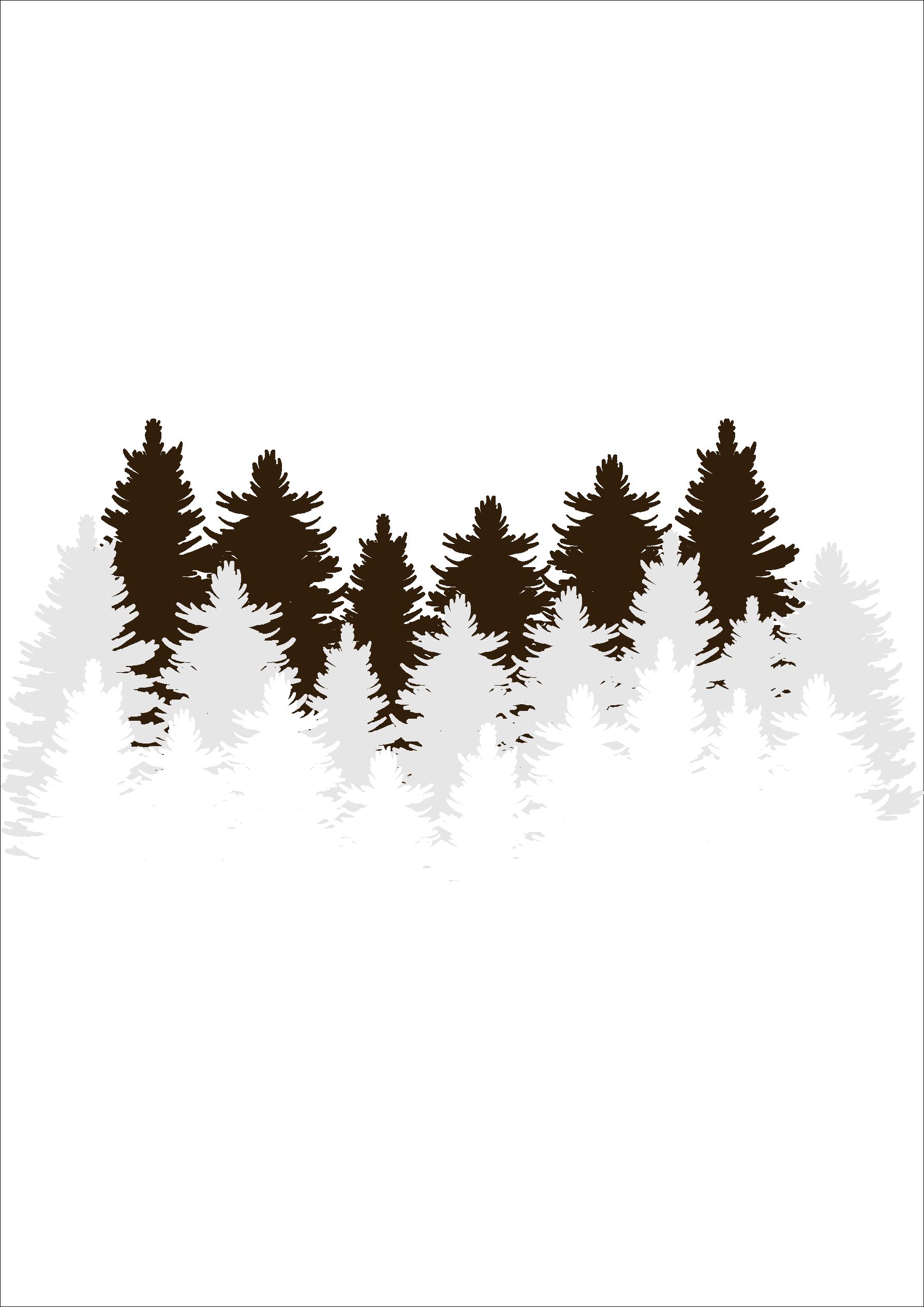 Comuna Tomeşti nr. 68, Jud. TimişTel/Fax: 0256 331 488Mobil:	0735 012 511www.facebook.com/ValealimanRezervãrirezervari@valea-lui-liman.rowww.valea-lui-liman.roGustare traditională         300grAperitiv cald  250grSalatã Caesar 250grSalatã greceascã250grSalatã cu ton 250gr*Ciorbã de burtã300/100gr         15.00 lei*Ciorbã ţãrãneascã de vãcuţã  300/50gr    15.00 lei *Ciorbã ardeleneascã de vãcuţã 300/50gr      15.00 lei *Supã de pui cu tãiţei300/50gr          15.00 lei  *Ciorbã de legume                        300/50gr                    14.00 leiArdei iute1 buc                                                  1.00 leiSmântânã SIM50gr                                                     3.00 leiMujdei de usturoi100gr                                                   5.00 lei(usturoi, ulei de floare, sare)*Pâine25gr/1 felie                                          0.50 leiKetchup100gr                                                   4.00 leiMujdei de usturoi cu smântână100gr                                                   8.00 lei(usturoi, ulei de floare, sare, smântână) *Piept de pui la grãtar130gr    22.00 lei     (piept de pui, ulei de floare, sare, piper)     (piept de pui, ulei de floare, sare, piper)*Piept de pui parizian130gr        23.00lei     (piept de pui, ulei de floare, ouã, fãinã de grâu, sare)     (piept de pui, ulei de floare, ouã, fãinã de grâu, sare)*Piept de pui pane130gr      23.00lei     (piept de pui, ulei de floare, ouã, fãinã de grâu, pesmet, sare, piper)     (piept de pui, ulei de floare, ouã, fãinã de grâu, pesmet, sare, piper)*Rulou din piept de pui cu ciuperci          180gr     26.00lei *Sote din piept de pui cu ciuperci                   180g                    26.00lei    *Ficatei de pui prajiti in unt                            180gr24.00 lei  (ficatei de pui unt,sare,piper)  (ficatei de pui unt,sare,piper)180gr  22.00 lei180gr   23.00 lei130gr  23.00 lei*Mititei cu muştar şi pâine50/100gr6.00 lei(pastã de mici, ulei, muştar, pâine feliatã )*Creier de porc pane150gr27.00 lei*Sarmalute banatene cu mamaliguta si smantana300g35.00 lei*Cartofi prãjiţi Country House150gr(cartofi congelaţi, ulei de palmier)*Cartofi Wedges150gr(cartofi, crustã de condiment, ulei de palmier )*Cartofi gratinaţi150 gr(cartofi, unt, smântânã, ouã, sare, pãtrunjel frunze)*Cartofi piure150gr(cartofi, unt, ulei, lapte, sare)*Cartofi natur cu unt150gr(cartofi, unt, pãtrunjel frunze)Mãmãliguţã cu brânzã200/250grPilaf de orez200grLegume la grătar200gr(dovlecel rosii,vinete,ardei,ceapa)Salatã asortatã de sezon200gr8.00lei(roşii, varzã, castraveţi)Salatã de roşii200gr8.00leiSalatã de varzã albã200gr8.00leiSalata de varzã muratã200gr7.00leiSalatã de sfeclã roşie200gr9 leiSalatã de salatã verde200gr14 leiSalatã asortatã de murãturi200gr9.00leiSalatã de castraveţi muraţi200gr8.00leiSalatã de gogoşar în oţet200gr9.00leiSalatã de ardei copt200gr13 leiSalatã de ceapă200gr8.00lei*Clãtite cu ciocolatã200gr(fãinã de grâu, ouã, lapte, ciocolatã, ulei, sare, zahãr)*Clãtite cu gem de fructe200gr(faina de grau, oua, lapte, ulei, zahar, miere, nuca)                           200gr* Sufleu de ciocolatã asezonat    150grcu îngheţatã de vanilie şi fructe de pãdure